24 сентября 2021 г. для детей старшей группы «Непоседы» было проведено спортивное мероприятие «Юные пожарные».   Дети показали свои умения, вспомнили правила поведения при пожаре,  прошли испытания: «Кто быстрее вызовет по телефону пожарную команду», «Лучший водитель пожарной машины», «Пожарным быть – быть значит смелым», «Кто быстрее вынесет кукол в безопасное место». В завершении мероприятия детям была объявлена  благодарность, всем вручили удостоверение юного пожарного и приняли в команду «Юный пожарный».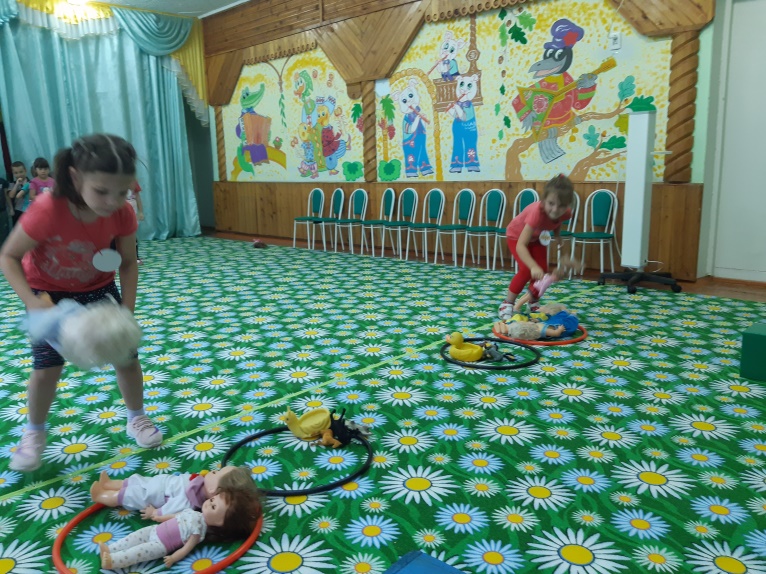 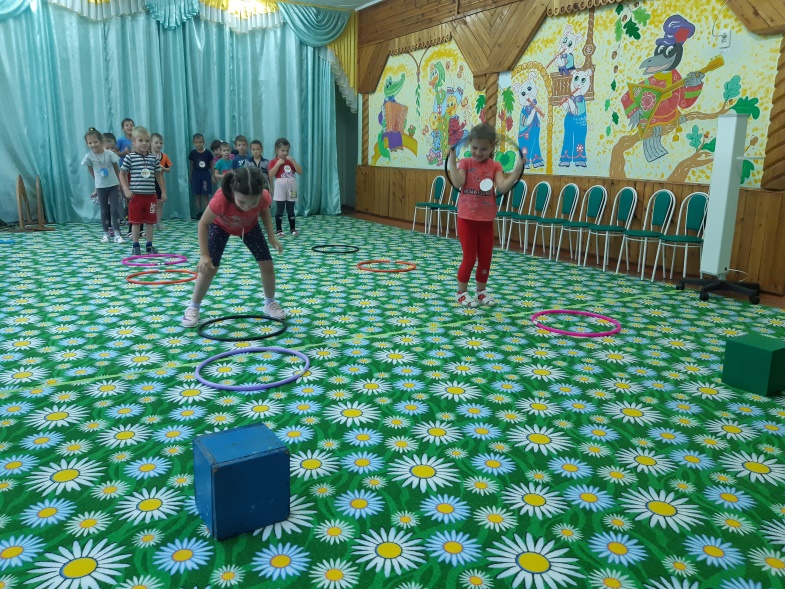 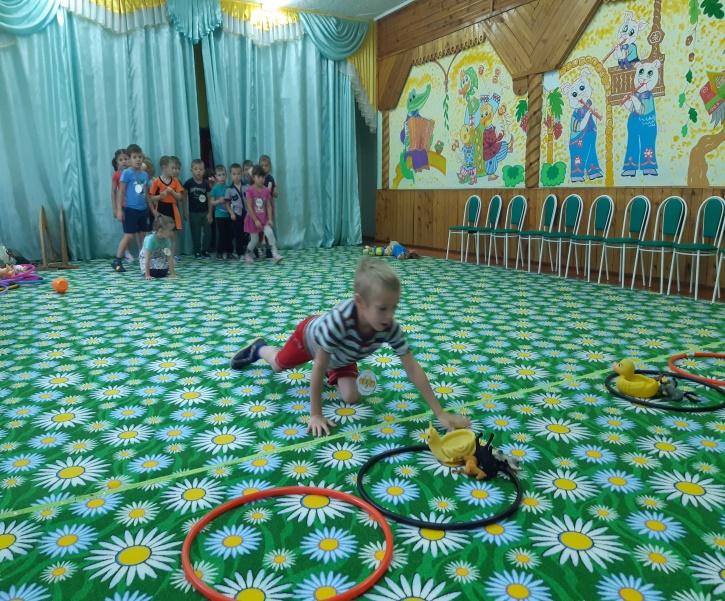 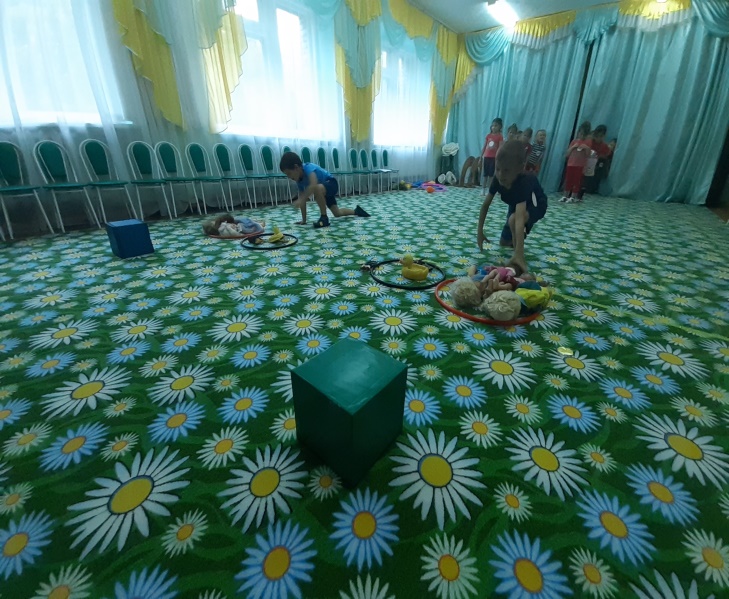 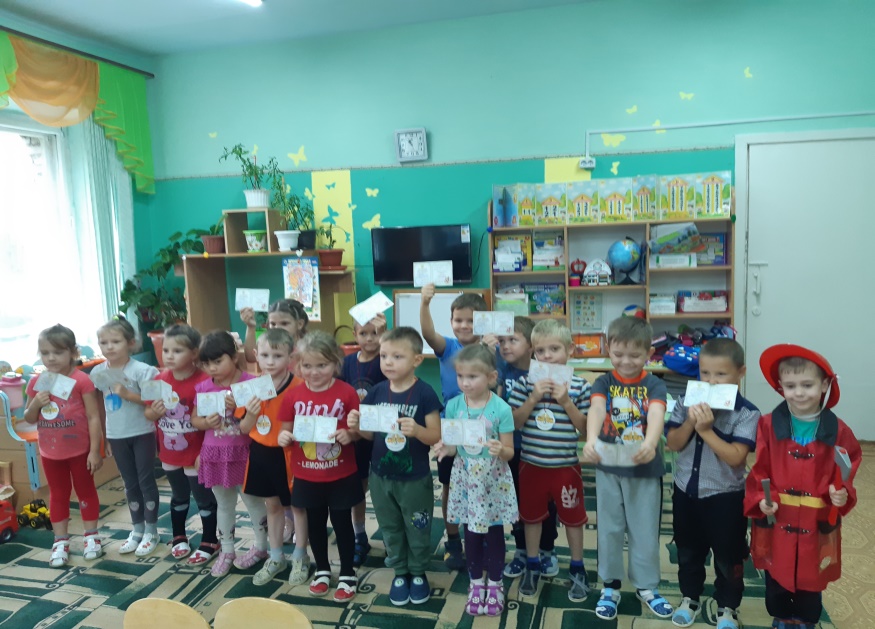 